BULLETIN D’ADHESION 2022CLUB UTILISATEURS RH CLUBCOORDONNEES DE L’ENTREPRISE 
(Destinataire de la facture)COORDONNEES DU FUTUR MEMBRE (Adhésion pour 3 personnes MAXIMUM)(Destinataires des informations et invitations)LOGICIEL(S) DE LA GAMME Yourcegid Ressources Humaines UTILISE(S) :Adhésion annuelle au titre de l’année 2022 (3 personnes maximum) : 150 eurosRèglement par :   VERSEMENT A EFFECTUER  par virement bancaire aux coordonnées suivantes : 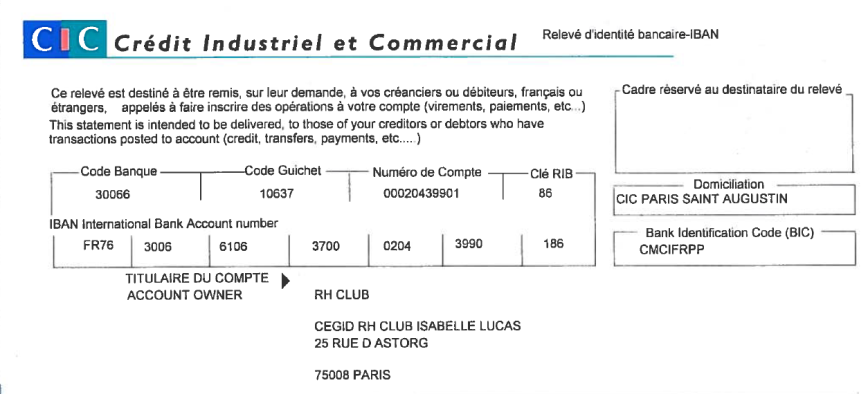 Fait à				Le 			                                                                                                                                         Signature & cachetAccusé de réception (A joindre au bulletin d’adhésion)Je soussigné (correspondant principal) :de la société Déclare avoir pris connaissance : des statuts du RH CLUB CEGID, dont un exemplaire m’a été transmis, du règlement intérieur, dont un exemplaire m’a été transmis.Fait à LeSignature(s)Membre 1CORRESPONDANT PRINCIPAL (Facturation)Nom PrénomFonctionAdresse (si différente)E-mailTéléphone Portable (facultatif)Membre 2CORRESPONDANT SECONDAIRENom PrénomFonctionAdresse (si différente)E-mailTéléphone Portable (facultatif)Membre 3CORRESPONDANT SECONDAIRENom PrénomFonctionAdresse (si différente)E-mailTéléphone Portable (facultatif)Yourcegid  Ressources Humaines RHPIYourcegid Ressources Humaines HRUYourcegid Ressource Humaines RHPYourcegid Ressources Humaines TalentsCHEQUEVIREMENT